Содержание.ВведениеТехническое заданиеВедомость образуемых земельных участков для постановки на кадастровый учёт  Каталог координат проектируемого земельного участкаВедомость формируемого земельного участкаВведение.	Настоящий проект планировки и межевания территории разработан на основании договора  подряда №18 от 29.05.2017 г, заключенного Обществом с ограниченной ответственностью "Агентство Недвижимости «Чистый Дом» и Отделом коммунального хозяйства администрации Мценского района.Подготовка проекта планировки и межевания территории осуществляется в соответствии со ст. 41, 42 и 45 Градостроительного кодекса РФ и технического задания на разработку проекта планировки и межевания территории и требованиями действующего законодательства, а также  правовых актов субъекта Российской Федерации, по территории которого проходит газораспределительные сети, в том числе:Градостроительный кодекс РФ от 29.12.2004№ 190-ФЗ;Земельный кодекс Российской Федерации от 25.10.2001 № 136-ФЗ;Градостроительный кодекс Орловской области, утвержденный решением областного Совета народных депутатов от 17.03.2004 №389-ОЗ;Федеральный закон от 10.01.2002 №7-ФЗ «Об охране окружающей среды»;Федеральный закон от 25.06.2002 №73-ФЗ «Об объектах культурного наследия (памятниках истории и культуры) народов Российской Федерации»;Федеральный закон от 27.12.2002 №184-ФЗ «О техническом регулировании»;Федеральный закон от 06.10.2003 №131-ФЗ «Об общих принципах организации местного самоуправления в Российской Федерации»;Федеральный закон от 24.07.2007 №221-ФЗ «О государственном кадастре недвижимости»;Федеральный закон от 22.07.2008 №123-ФЗ «Технический регламент о требованиях пожарной безопасности»;Постановление Правительства Орловской области от 01.08.2011 №250 «Об утверждении региональных нормативов градостроительного проектирования Орловской области»;Генеральный план Чахинского сельского поселения Мценского района Орловской области;Правила землепользования и застройки Чахинского сельского поселения Мценского района Орловской области;Схема территориального планирования Мценского района;СНиП 11-04-2003. Инструкция о порядке разработки, согласования, экспертизы и утверждения градостроительной документации;СН 452-73 «Нормы отвода земель для магистральных трубопроводов»СП 42.13330.2011 «Градостроительство. Планировка и застройка городских и сельских поселений»;СП 42-102-2004 «Проектирование и строительство газопроводов»;ППБ 01-03 «Правила пожарной безопасности в Российской Федерации».	В качестве исходных данных для подготовки проекта межевания территории объекта строительства газораспределительные сети в д. Подполовецкое, Чахинского с/п, Мценского района Орловской области были использованы:	1. Сведения из Единого государственного реестра  недвижимости (ЕГРН)	Подготовка проектов межевания территории осуществляется применительно к застроенным и подлежащим застройке территориям, расположенных в границах планировочной структуры.	Подготовка проектов межевания застроенных  территорий осуществляется в целях установления границ застроенных земельных участков и границ незастроенных земельных участков. Подготовка проектов межевания подлежащих застройке территории осуществляется в целях установления границ незастроенных земельных участков, планируемых для предоставления физическим и юридическим лицам для строительства, а также границ земельных участков, предназначенных для размещения объектов капитального строительства федерального, регионального или местного назначения.	Подготовка проекта межевания территории осуществлена в составе документации по проекту планировки территории.	Территория полосы отвода, необходимой для размещения, строительства и эксплуатации объекта межуется укрупнено с учетом планировочной организации, что отражено в проекте межевания территории.	В результате разработки проекта межевания сформирован участок, предназначенный для размещения объектовстроительства газораспределительные сети в д. Подполовецкое, Чахинского с/п, Мценского района Орловской областиФормируемый земельный участок и номера поворотных точек его границы отображены на карте «Проект межевания». Сведения о площади, назначении и границе земельного участка приведены в ведомости формируемого земельного участка (таблица 1), а также координаты поворотных точек приведены в каталоге координат (таблица2).Техническое задание на разработку проекта планировки и проекта межевания территории для строительства линейного объекта  газораспределительные сети в д. Подполовецкое Чахинского с/п Мценского района Орловской области.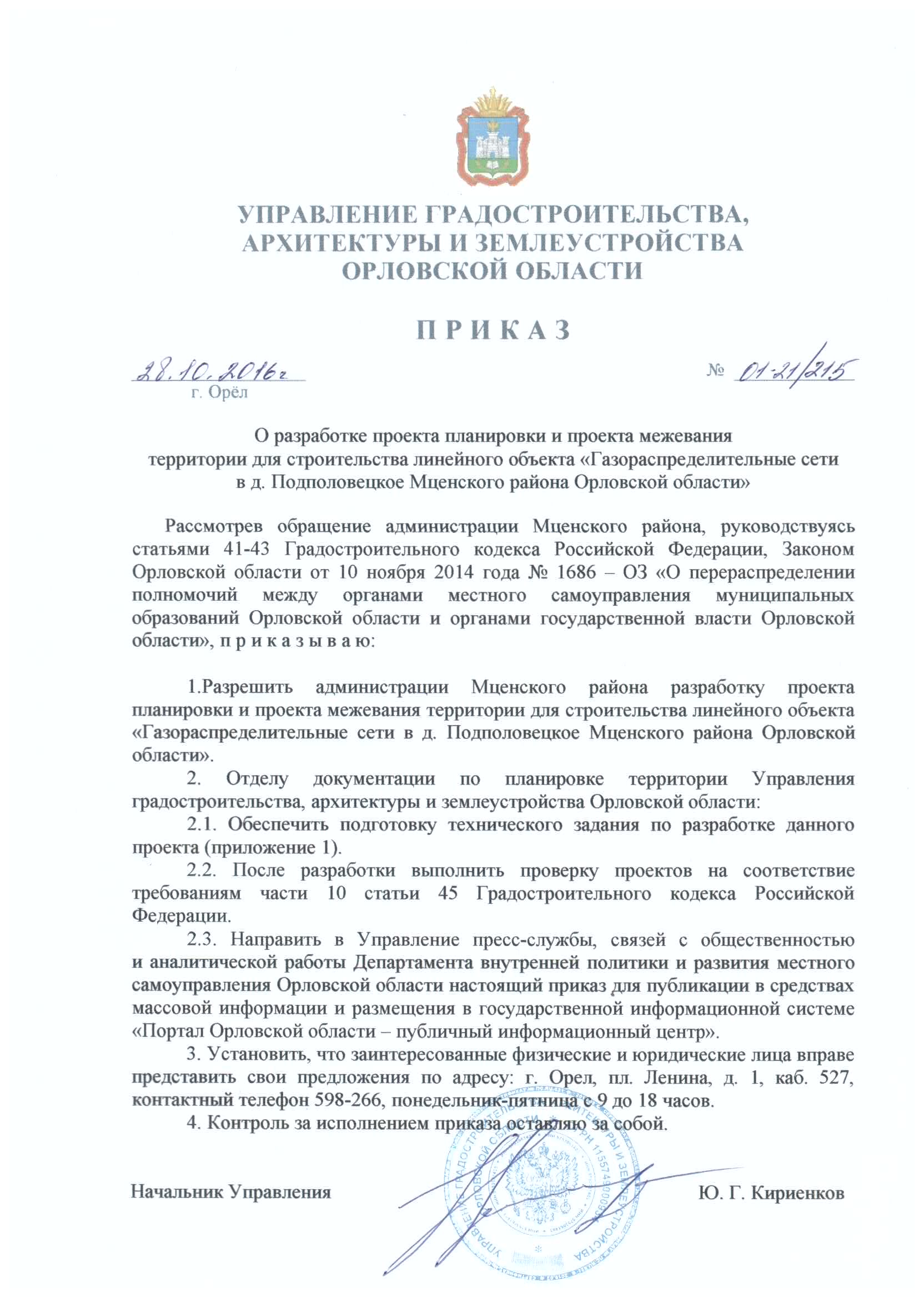 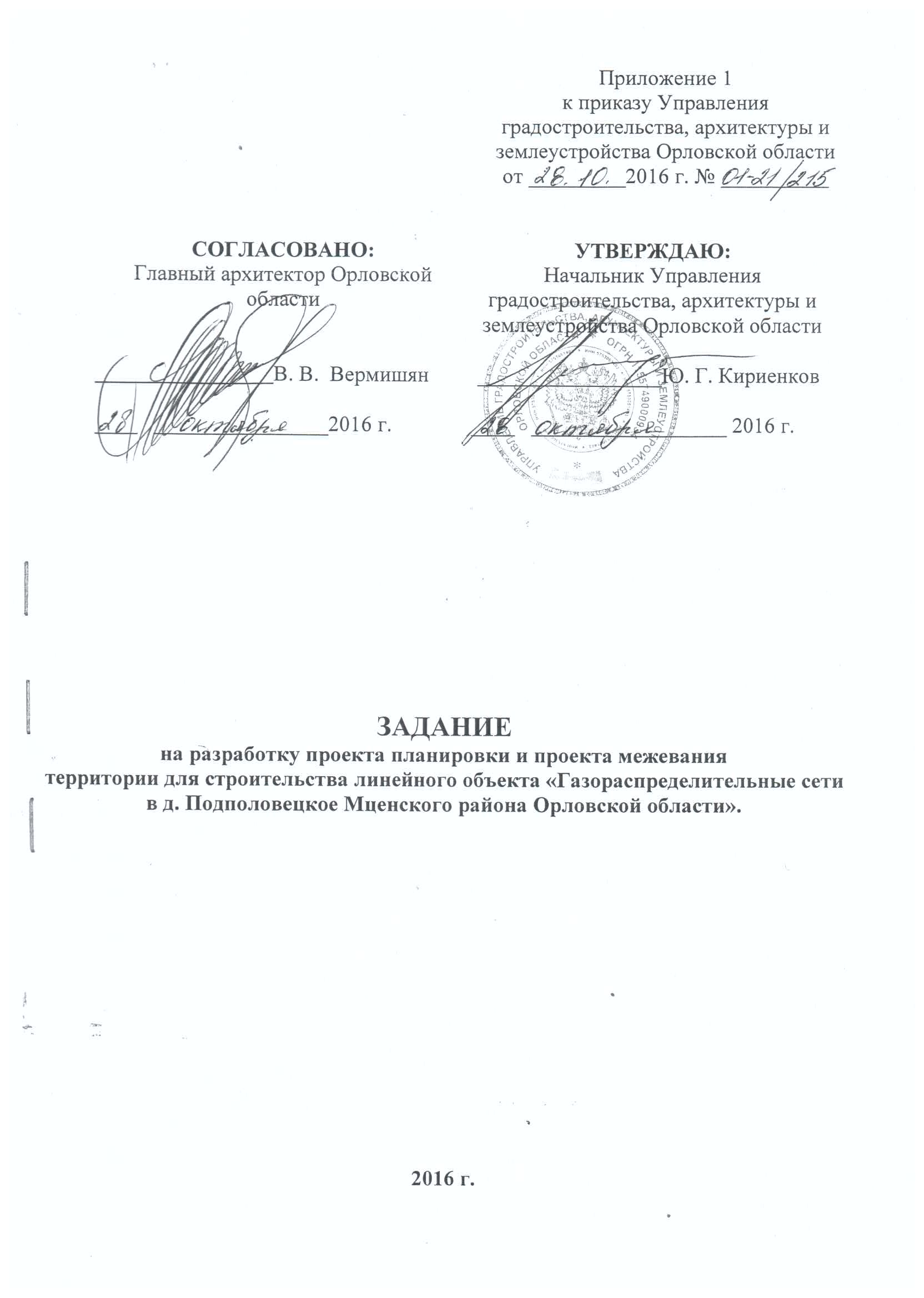 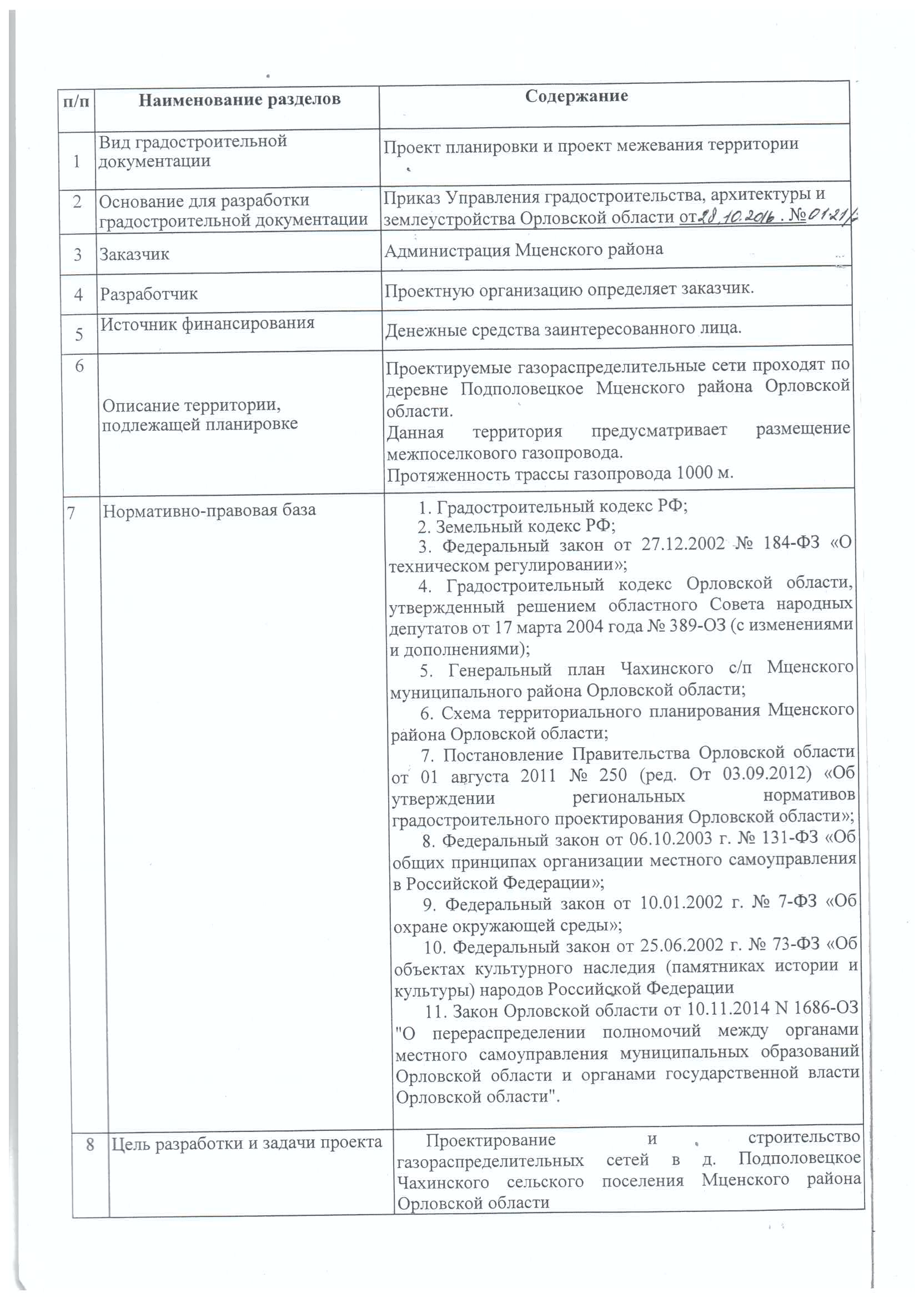 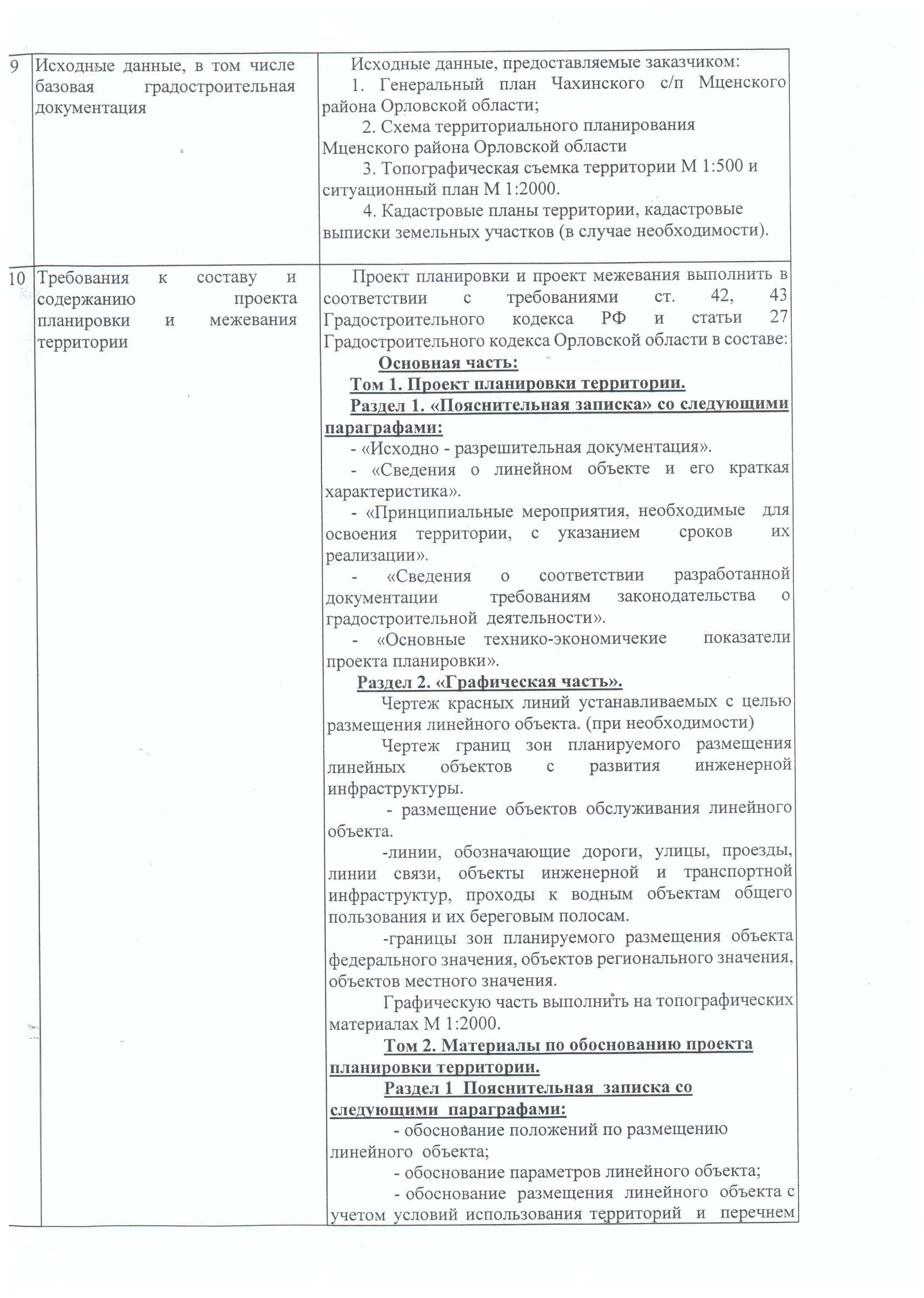 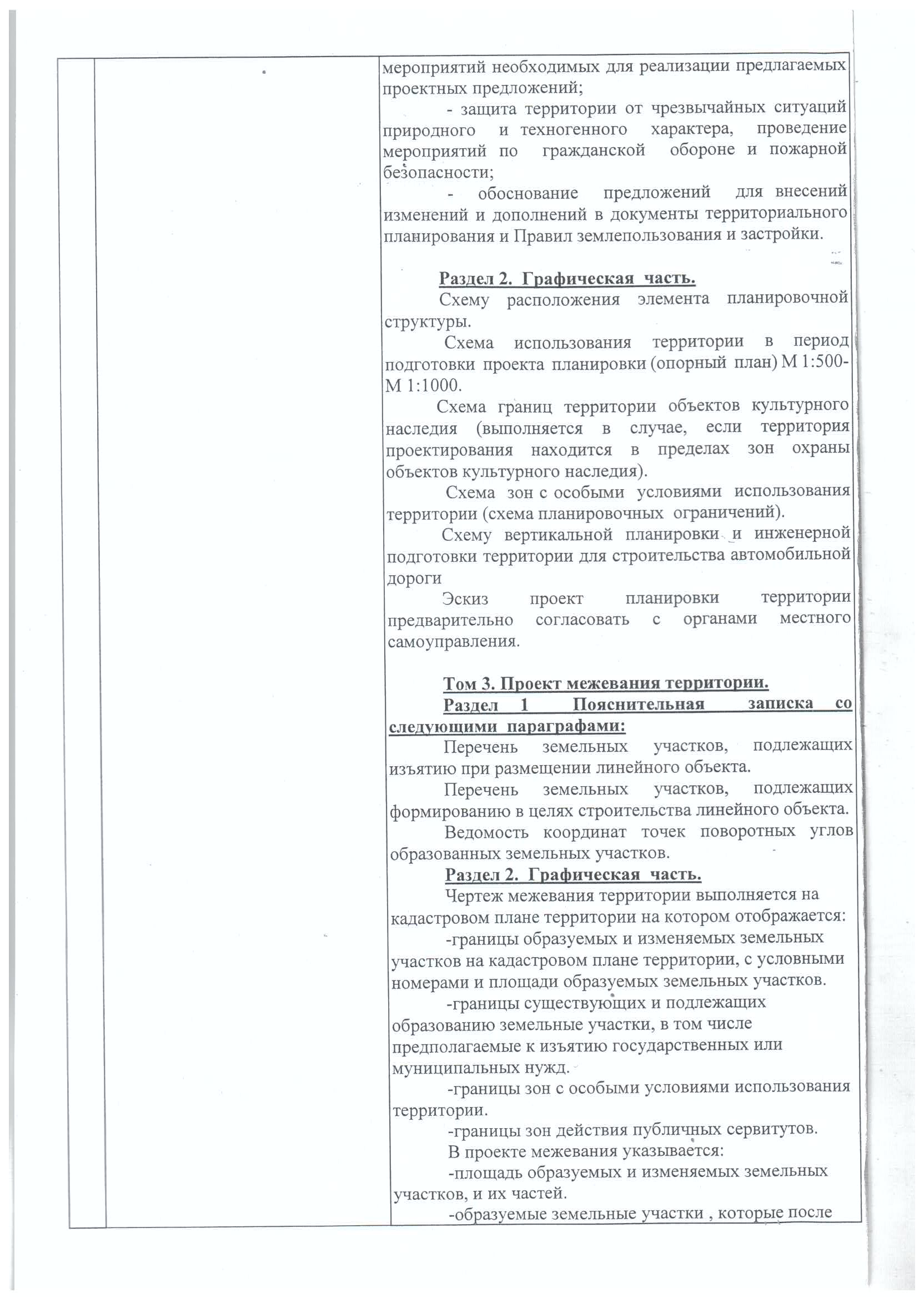 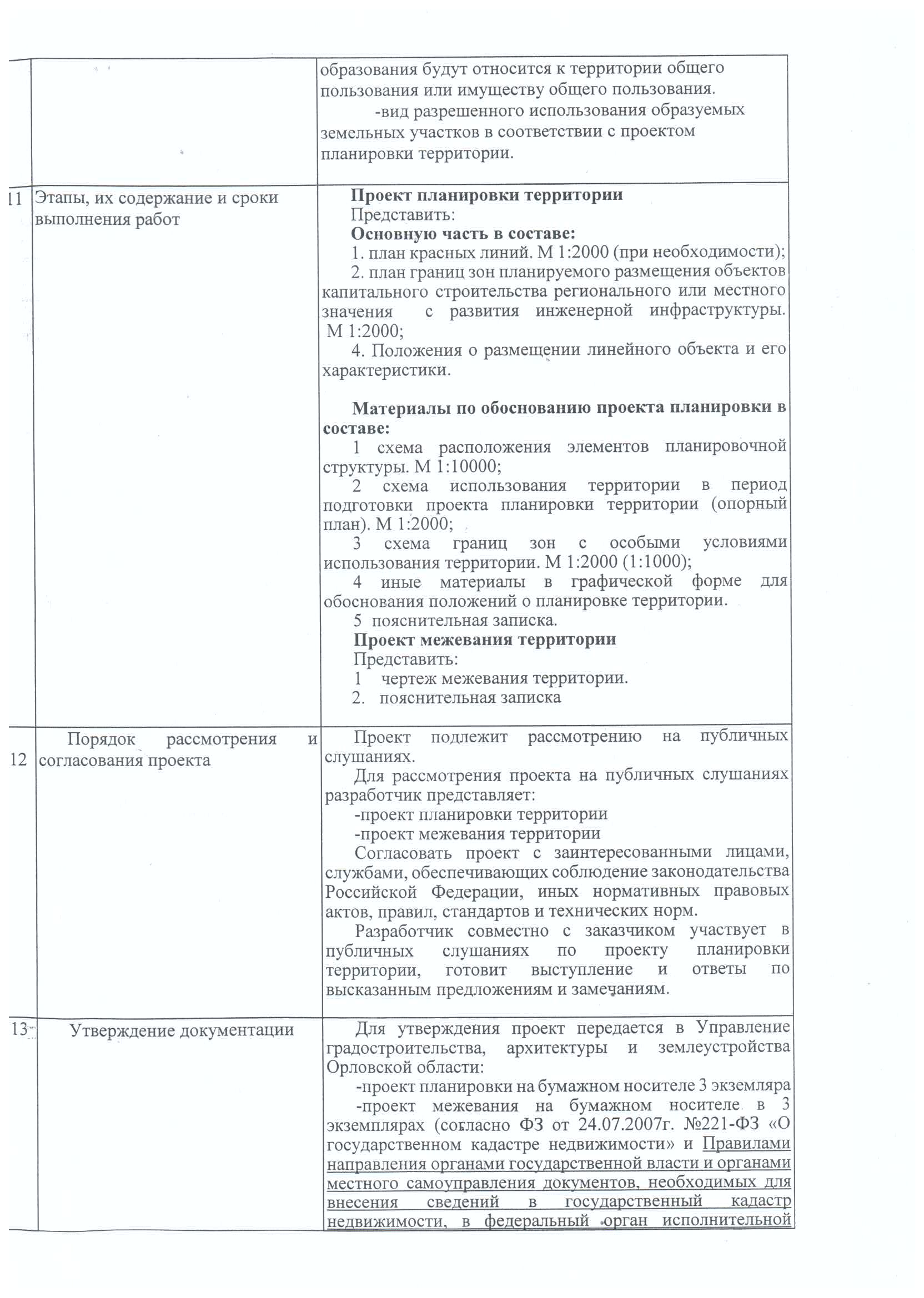 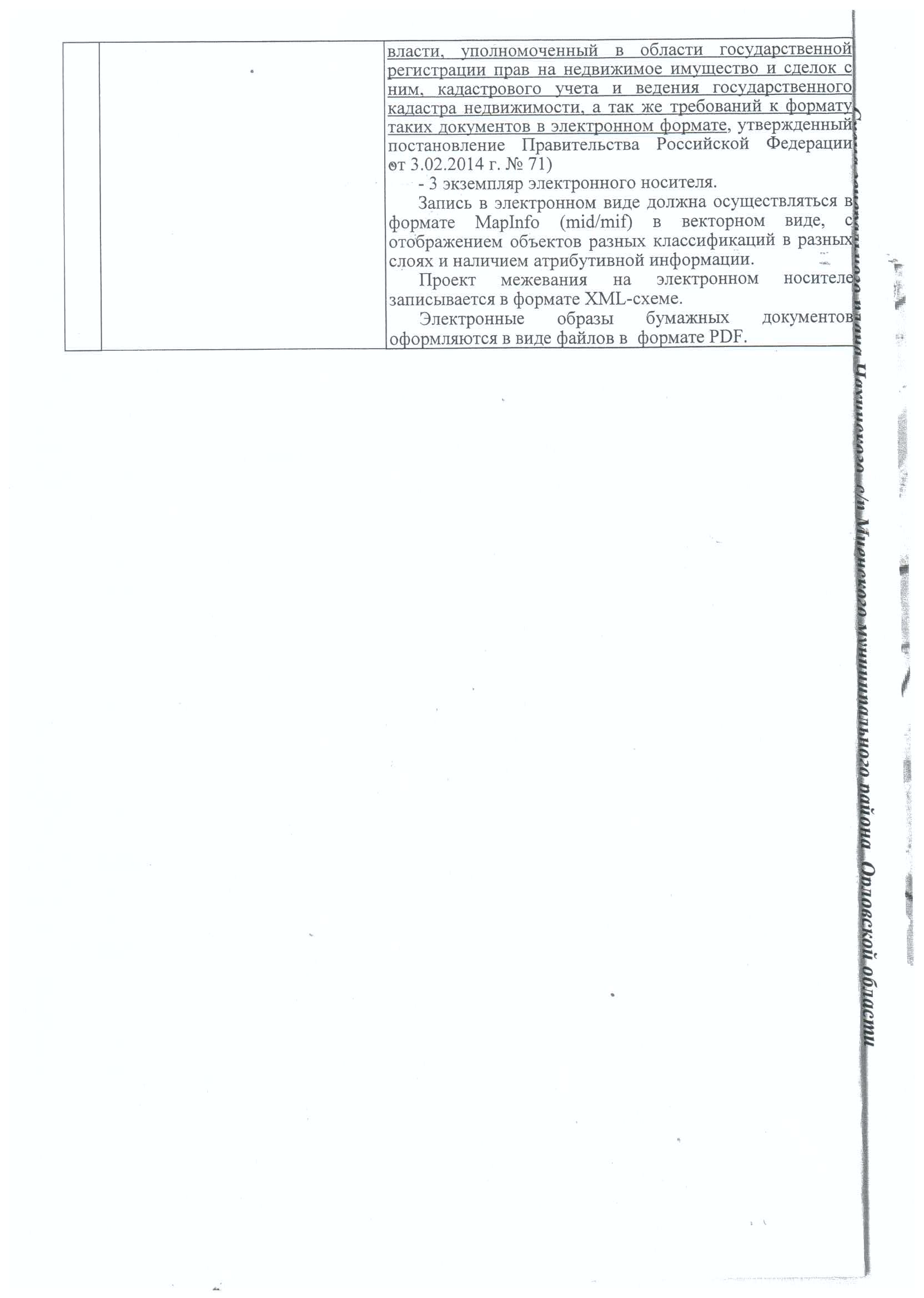 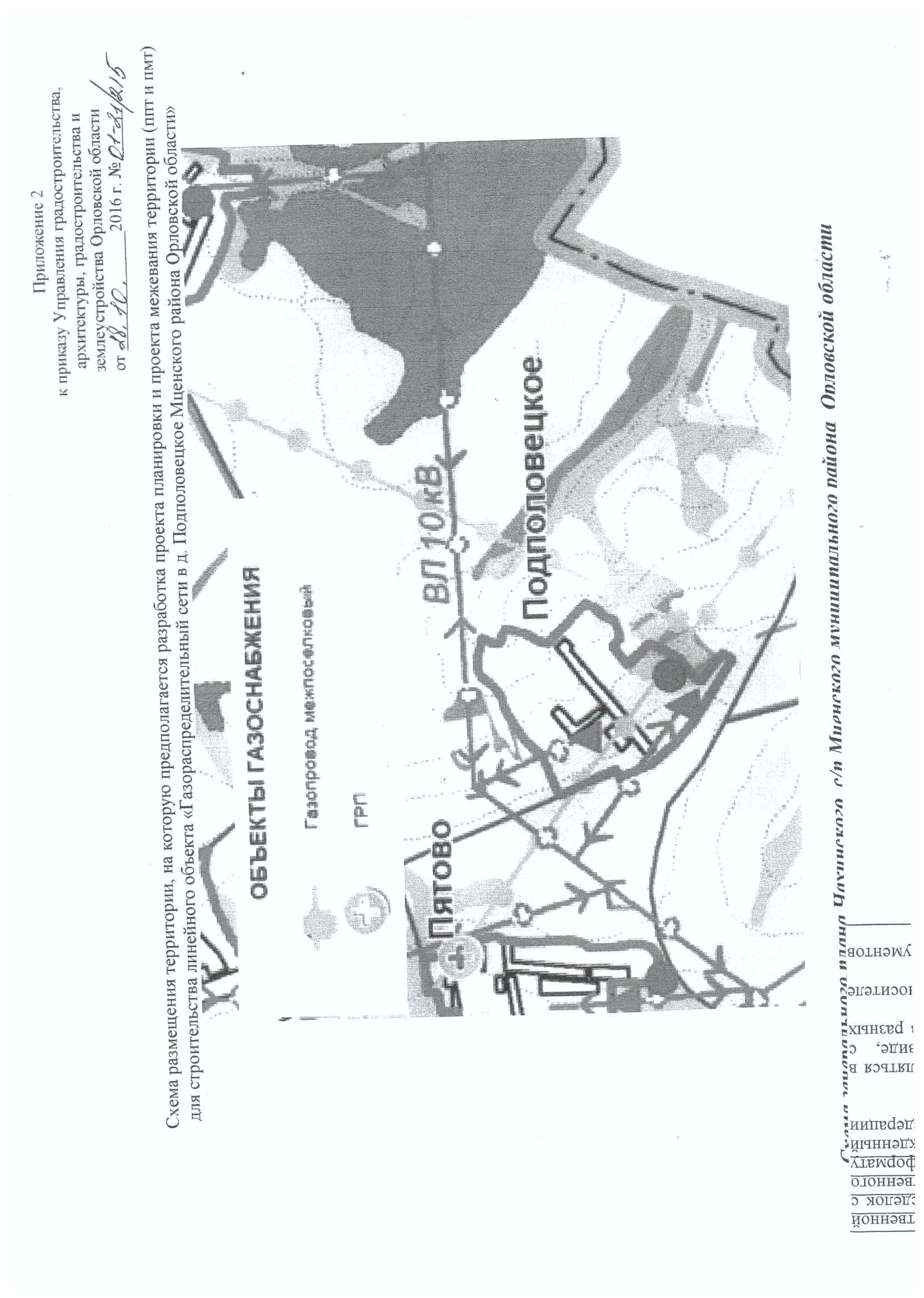 